Ash Manor School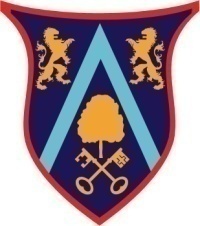 Aspire and AchievePerson SpecificationAttributesEssentialDesirableEvidenceEducation, Training and  QualificationsAbility to demonstrate a willingness to attend appropriate training and developmentLevel 3 or higher qualificationsAlready attended or make a commitment to attend the National Training Programme for Clerks or its equivalentEvidence of recent and relevant trainingApplication form and letterExperience and KnowledgeEvidence of relevant personal and professional development; Evidence of working in an environment where experiences included taking initiative and self-motivation; Evidence of working as a member of a team. Application form, letter and referenceSkills and AbilitiesAnticipate problems, develop creative solutionsListen to and reflect on feedback from othersHigh level of verbal and non-verbal communication skillsStrong level of ICT skillsExcellent presentation skillsExcellent personal presentationAble to build and maintain positive relationships with individualsPrioritise, plan and organise selfLetterReferencesInterviewMotivation and PersonalityAn interest in educational issuesA commitment to inclusionPositive attitudeRelentless optimismGenuine concern for the welfare of othersInitiative and self-motivatorLetterReferencesInterviewPersonalCalm dispositionWilling to accept the demands and challenges of the post and respond in a flexible mannerAbility to work at times convenient to the Governing Body, including eveningsAbility to travel to meetingsAvailable to be contacted at mutually agreed timesCommitted to safeguarding and promoting the welfare of students and Ash manor SchoolReferencesInterviewSafeguardingThe School is committed to safeguarding and promoting the welfare of children and young people and expects all staff and volunteers to share in this commitment.  The post holder will be subject to enhanced Disclosure and Barring Service (DBS) checks prior to commencing employment. The School is committed to safeguarding and promoting the welfare of children and young people and expects all staff and volunteers to share in this commitment.  The post holder will be subject to enhanced Disclosure and Barring Service (DBS) checks prior to commencing employment. The School is committed to safeguarding and promoting the welfare of children and young people and expects all staff and volunteers to share in this commitment.  The post holder will be subject to enhanced Disclosure and Barring Service (DBS) checks prior to commencing employment. 